ΑΡΙΣΤΟΤΕΛΕΙΟ ΠΑΝΕΠΙΣΤΗΜΙΟ ΘΕΣΣΑΛΟΝΙΚΗΣ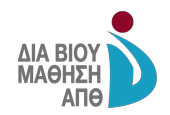 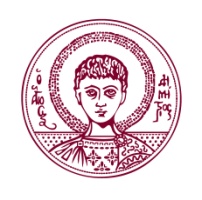 ΔΟΜΗ ΔΙΑ ΒΙΟΥ ΜΑΘΗΣΗΣΠΡΟΚΗΡΥΞΗ ΠΡΟΓΡΑΜΜΑΤΟΣ ΕΠΙΜΟΡΦΩΣΗΣ«Ιατρικές πράξεις: Νομικά και Ηθικά ζητήματα»Στο πλαίσιο της Δομής Δια Βίου Μάθησης του ΑΠΘ, η Νομική Σχολή, και ειδικότερα το Εργαστήριο Μελέτης Ιατρικού Δικαίου και Βιοηθικής  που λειτουργεί στη Σχολή, οργανώνει, σε συνεργασία με τον Ιατρικό Σύλλογο Θεσσαλονίκης και την Ιατρική Εταιρεία Θεσσαλονίκης επιμορφωτικά σεμινάρια με γενικό τίτλο: «Ιατρικές πράξεις: Νομικά και Ηθικά ζητήματα».Πρόκειται για τρία σεμινάρια, είκοσι ωρών το καθένα, τα οποία στηρίζονται κατά βάση σε ανάλυση υποθέσεων (case study). Κάθε ενδιαφερόμενος μπορεί να δηλώνει συμμετοχή σε ένα ή περισσότερα σεμινάρια.Στους συμμετέχοντες χορηγείται βεβαίωση συμμετοχής και  πιστοποιητικό επιμόρφωσης.Αιτήσεις γίνονται δεκτές από 22/4 έως 31/8/2016 και μόνο ηλεκτρονικά.Για περισσότερες πληροφορίες και αιτήσεις οι ενδιαφερόμενοι καλούνται να επισκεφθούν την ιστοσελίδα της Δομής Δια Βίου Μάθησης ΑΠΘ: http://diaviou.auth.gr/medical_issues ή μπορούν να επικοινωνούν με την κ. Μαρία Μηλαπίδου, Δρ. Νομικής, Δικηγόρο, τηλ. επικοινωνίας 6946890803, mimmaki@gmail.com, κατά τις εργάσιμες ημέρες και ώρες. Ο Πρόεδρος της                                                                        H Επιστημονικά ΥπεύθυνηΕπιτροπής Διά Βίου Μάθησης                                                             του Προγράμματος    καθηγητής Στ. Ανδρέου                                                καθηγήτρια Ε. Συμεωνίδου-Καστανίδου